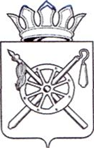 Российская Федерация Ростовская областьоктябрьский районМуниципальное образование «Каменоломненское городское поселение»Администрация Каменоломненского городского поселения постановлениеВ целях приведения нормативно правовых актов Каменоломнеского городского поселения в соответствие с действующим законодательством,  руководствуясь ч. 9 ст. 46 Устава муниципального образования «Каменоломненское городское поселение»,ПОСТАНОВЛЯЮ:1. Утвердить Порядок разработки, реализации и оценки эффективности муниципальных программ Каменоломненского городского поселения Октябрьского района» согласно приложению № 1. 2. Признать утратившими силу постановления Каменоломненского городского поселения  по Перечню согласно приложению № 2.3. Настоящее постановление вступает в силу с момента его обнародования.4. Контроль за выполнением постановления возложить на начальника службы экономики и финансов Администрации Каменоломненского городского поселения О. Г. Калмыкову.Глава АдминистрацииКаменоломненского городского поселения                                                         М.С. СимисенкоПриложениек постановлениюАдминистрацииКаменоломненского городского поселенияот 02.11.2018 № 377ПОРЯДОКразработки, реализации и оценки эффективности муниципальных программ Каменоломненского городского поселения1.1. Настоящий Порядок определяет правила разработки, реализации и оценки эффективности муниципальных программ Каменоломненского городского поселения, а также контроля за ходом их реализации.1.2. Основные понятия, используемые в настоящем Порядке:муниципальная программа Каменоломненского городского поселения (далее – муниципальная программа) – документ стратегического планирования, содержащий комплекс планируемых мероприятий, взаимоувязанных по задачам, срокам осуществления, исполнителям и ресурсам и обеспечивающих наиболее эффективное достижение целей и решение задач социально-экономического развития Каменоломненского городского поселения;подпрограмма муниципальной программы (далее - подпрограмма) – взаимоувязанные по целям, срокам и ресурсам мероприятия, выделенные исходя из масштаба и сложности задач, решаемых в рамках муниципальной программы, содержащие ведомственные целевые программы и основные мероприятия;ведомственная целевая программа – увязанные по ресурсам и срокам осуществления комплексы мероприятий, направленных на решение отдельных задач в рамках полномочий одного органа исполнительной власти Каменоломненского городского поселения;основное мероприятие – комплекс мероприятий, объединенных исходя из необходимости решения задачи подпрограммы, в том числе при необходимости включающий приоритетные мероприятия;ответственный исполнитель муниципальной программы – ответственные специалисты, курирующие соответствующие направления, назначенные главой Администрации Каменоломненского городского поселения ответственными за разработку, реализацию и оценку эффективности муниципальной программы;соисполнитель муниципальной программы – специалисты Администрации Каменоломненского городского поселения, являющиеся ответственными за разработку, реализацию и оценку эффективности подпрограмм, входящих в состав муниципальной программы;участник муниципальной программы – Администрация Каменоломненского городского поселения или муниципальное учреждение Каменоломненского городского поселения, участвующие в реализации одного или нескольких основных мероприятий подпрограммы, мероприятий ведомственной целевой программы, входящих в состав муниципальных программ, а также иное юридическое лицо, осуществляющие финансирование основных мероприятий подпрограммы, мероприятий ведомственной целевой программы, входящих в состав муниципальных программ, не являющиеся соисполнителями.1.3. Муниципальная программа включает в себя не менее одной подпрограммы, содержащая, в том числе, основные мероприятия и мероприятия ведомственных целевых программ, проводимые ответственным исполнителем, соисполнителями и участниками муниципальной программы, и утверждается постановлением Администрации Каменоломненского городского поселения.1.4. Разработка, формирование и реализация  муниципальных программ (ведомственных целевых программ в рамках муниципальных программ) осуществляется на основании положений настоящего Порядка и в соответствии с требованиями методических рекомендаций по разработке и реализации муниципальных программ Каменоломненского городского поселения, утвержденных постановлением Администрации Каменоломненского городского поселения (далее - методические рекомендации).1.5. Не допускается внесение в муниципальную программу мероприятий, аналогичных предусмотренным в других муниципальных программах.2. Требования к содержанию муниципальной программы2.1. Формирование муниципальных программ осуществляется исходя из целей и задач социально-экономического развития Каменоломненского городского поселения, отраженных в документах стратегического планирования Каменоломненского городского поселения.При формировании муниципальных программ также учитываются цели, задачи и мероприятия федеральных и областных государственных программ, а также муниципальных программ Октябрьского района, реализуемых в соответствующих сферах.При формировании целей, задач и основных мероприятий, а также характеризующих их целевых показателей (индикаторов) учитываются объемы соответствующих источников финансирования, включая бюджеты бюджетной системы Российской Федерации, внебюджетные источники, а также иные инструменты муниципальной политики, влияющие на достижение результатов муниципальной программы.Значения целевых показателей (индикаторов) муниципальных программ должны формироваться с учетом параметров прогноза социально-экономического развития Каменоломненского городского поселения. 2.2. Срок реализации муниципальной программы определяется периодом действия стратегии социально-экономического развития Каменоломненского городского поселения.2.3. Муниципальная программа содержит:паспорт муниципальной программы Каменоломненского городского поселения по форме согласно приложению №1 к настоящему Порядку;паспорта подпрограмм по форме аналогично паспорту муниципальной программы, за исключением подразделов "соисполнитель" и "подпрограммы", которые в паспортах подпрограмм отсутствуют;текстовую часть муниципальной программы, содержащую описание приоритетов и целей муниципальной политики в соответствующей сфере;перечни инвестиционных проектов (объекты строительства, реконструкции, капитального ремонта, находящиеся в муниципальной собственности Каменоломненского городского поселения);перечень целевых показателей муниципальной программы (подпрограммы) с расшифровкой плановых значений по годам реализации;перечень основных мероприятий подпрограмм, мероприятий ведомственных целевых программ с указанием сроков их реализации и ожидаемых результатов;информацию по ресурсному обеспечению муниципальной программы за счет средств бюджета поселения, безвозмездных поступлений в бюджет поселения и внебюджетных источников (с расшифровкой по подпрограммам, основным мероприятиям подпрограмм, мероприятиям ведомственных целевых программ, главным распорядителям средств бюджета поселения, а также по годам реализации муниципальной программы);объем ассигнований, имеющий документальное подтверждение участников муниципальной программы, обеспечивающих дополнительные источники финансирования (в случае реализации отдельных мероприятий муниципальной программы за счет внебюджетных источников финансирования).2.4. Целевые индикаторы и показатели муниципальной программы должны количественно характеризовать ход ее реализации, решение основных задач и достижение целей муниципальной программы, а также:отражать специфику развития конкретной сферы деятельности, проблем и основных задач, на решение которых направлена реализация муниципальной программы;иметь количественное значение;непосредственно зависеть от решения основных задач и реализации муниципальной программы;отвечать иным требованиям, определяемым в соответствии с методическими рекомендациями.2.5. В перечень целевых показателей муниципальной программы подлежат включению показатели, значения которых удовлетворяют одному из следующих условий:определяются на основе данных муниципального статистического наблюдения;рассчитываются по методикам, включенным в состав муниципальной программы;установлены действующим законодательством.2.6. Перечни инвестиционных проектов (объекты строительства, реконструкции, капитального ремонта, находящиеся в муниципальной собственности Каменоломненского городского поселения) на срок реализации муниципальной программы формируется при условии наличия  проектной (сметной) документации и положительного заключения муниципальной (немуниципальной) экспертизы или при наличии в муниципальной программе ассигнований на разработку проектной (сметной) документации.Перечни инвестиционных проектов (объекты строительства, реконструкции, капитального ремонта, находящиеся в муниципальной собственности Каменоломненского городского поселения) на очередной год формируются при условии наличия проектной (сметной) документации и положительного заключения государственной (негосударственной) экспертизы.3. Основание и этапы разработки муниципальной программы3.1. Разработка муниципальных программ осуществляется на основании перечня муниципальных программ, утверждаемого распоряжением Администрации Каменоломненского городского поселения.Перечень муниципальных программ формируется в соответствии с приоритетами социально-экономической политики, определенными стратегией социально-экономического развития Каменоломненского городского поселения.3.2. Перечень муниципальных программ содержит:наименования муниципальных программ;наименования ответственных исполнителей муниципальных программ;основные направления реализации муниципальных программ.3.3. Внесение изменений в перечень муниципальных программ осуществляется ответственным исполнителем муниципальных программ в месячный срок со дня принятия главой Администрации Каменоломненского городского поселения решения о целесообразности разработки муниципальной программы по результатам рассмотрения информации об оценке планируемой эффективности муниципальной программы, но не позднее 1 ноября текущего финансового года.3.4. Оценка планируемой эффективности муниципальной программы проводится ответственным исполнителем в целях определения планируемого вклада результатов муниципальной программы в социально-экономическое развитие Каменоломненского городского поселения. 3.5. Обязательным условием оценки планируемой эффективности муниципальной программы является успешное (полное) выполнение запланированных на период ее реализации целевых индикаторов и показателей муниципальной программы, а также основных мероприятий подпрограмм, мероприятий ведомственных целевых программ в установленные сроки. В качестве основных критериев планируемой эффективности реализации муниципальной программы, требования к которым определяются в соответствии с методическими рекомендациями, применяются:критерии экономической эффективности, учитывающие оценку вклада муниципальной программы в экономическое развитие Каменоломненского городского поселения в целом, оценку влияния ожидаемых результатов муниципальной программы на различные сферы экономики Каменоломненского городского поселения. Оценки могут включать как прямые (непосредственные) эффекты от реализации муниципальной программы, так и косвенные (внешние) эффекты, возникающие в сопряженных секторах экономики Каменоломненского городского поселения;критерии социальной эффективности, учитывающие ожидаемый вклад реализации муниципальной программы в социальное развитие, показатели которого не могут быть выражены в стоимостной оценке;критерии бюджетной эффективности, учитывающие необходимость достижения заданных результатов с использованием наименьшего объема средств или достижения наилучшего результата с использованием объема средств, определенного муниципальной программой.3.6. Разработка проекта муниципальной программы производится ответственным исполнителем совместно с соисполнителями и участниками в соответствии с методическими рекомендациями.3.7. Проект постановления Администрации Каменоломненского городского поселения об утверждении муниципальной программы подлежит обязательному согласованию со службой экономики и финансов Администрации Каменоломненского городского поселения.4. Финансовое обеспечение реализации муниципальных программ4.1. Финансовое обеспечение реализации муниципальных программ осуществляется за счет средств бюджета поселения и может осуществляться за счет средств федерального бюджета, областного бюджета,  бюджета Октябрьского района и внебюджетных источников. Объем бюджетных ассигнований на финансовое обеспечение реализации муниципальной программы утверждается решением о бюджете поселения на очередной финансовый год и плановый период по соответствующей каждой муниципальной программе целевой статье расходов бюджета поселения в соответствии с нормативным правовым актом Администрации Каменоломненского городского поселения, утвердившим муниципальную программу. 4.2. Муниципальные программы, предлагаемые к реализации начиная с очередного финансового года, а также изменения в ранее утвержденные муниципальные программы в части финансового обеспечения реализации основных мероприятий  муниципальных программ за счет средств бюджета поселения на очередной финансовый год и плановый период подлежат утверждению Администрацией Каменоломненского городского поселения не позднее 10 декабря текущего года.4.3. Муниципальные программы подлежат приведению в соответствие с решением о бюджете поселения на очередной финансовый год и на плановый период в сроки, установленные Бюджетным кодексом Российской Федерации.4.4. Государственными программами может быть предусмотрено предоставление межбюджетных трансфертов бюджету Каменоломненского городского поселения на реализацию муниципальных программ, направленных на достижение целей, соответствующих государственным программам. Условия предоставления и методика расчета указанных межбюджетных трансфертов устанавливаются соответствующей государственной программой. Средства местных бюджетов, предусмотренные на софинансирование расходов по объектам и направлениям за счет субсидий областного бюджета, отражаются в муниципальных программах в объеме не ниже установленного Правительством Ростовской области уровня софинансирования.5. Управление и контроль реализации муниципальной программы5.1. Специалист Администрации Каменоломненского городского поселения, определенный ответственным исполнителем муниципальной программы,  несет персональную ответственность за текущее управление реализацией муниципальной программы и конечные результаты, рациональное использование выделяемых на ее выполнение финансовых средств, определяет формы и методы управления реализацией муниципальной программы.Специалисты Администрации или специалисты бюджетного учреждения Каменоломненского городского поселения, определенные соисполнителями муниципальной программы, несут персональную ответственность за текущее управление реализацией подпрограммы и конечные результаты, рациональное использование выделяемых на ее выполнение финансовых средств.Глава Администрации Каменоломненского городского поселения, руководитель муниципального учреждения Каменоломненского городского поселения, определенные участниками муниципальной программы, несут персональную ответственность за реализацию основного мероприятия подпрограммы, мероприятия ведомственной целевой программы и использование выделяемых на их выполнение финансовых средств.5.2. Реализация муниципальной программы осуществляется в соответствии с планом реализации муниципальной программы (далее – план реализации), разрабатываемым на очередной финансовый год и содержащим перечень значимых контрольных событий муниципальной программы с указанием их сроков и ожидаемых результатов.План реализации составляется ответственным исполнителем совместно с соисполнителями и участниками муниципальной программы при разработке муниципальной программы.В случае наличия в муниципальной программе перечня инвестиционных проектов строительства, реконструкции, капитального ремонта, находящихся в муниципальной собственности Каменоломненского городского поселения, план реализации в обязательном порядке должен содержать контрольные события по объектам строительства, реконструкции, капитального ремонта, находящимся в муниципальной собственности Каменоломненского городского поселения.План реализации утверждается распоряжением Администрации Каменоломненского городского поселения не позднее 10 рабочих дней со дня утверждения постановлением Администрации Каменоломненского городского поселения муниципальной программы.В случае принятия решения ответственным исполнителем муниципальной программы по согласованию с соисполнителями и участниками муниципальной программы о внесении изменений в план реализации, не влияющих на параметры муниципальной программы, изменения в план вносятся и утверждаются не позднее 5 рабочих дней со дня принятия решения.5.3. Контроль за исполнением муниципальных программ осуществляется главой Администрации Каменоломненского городского поселения.5.4. В целях обеспечения оперативного контроля за реализацией муниципальных программ ответственный исполнитель соответствующей муниципальной программы по итогам полугодия, 9 месяцев направляет на рассмотрение главе Администрации Каменоломненского городского поселения отчет об исполнении плана реализации в срок до 10 числа второго месяца, следующего за отчетным периодом.Отчет об исполнении плана реализации за год рассматривается в составе постановления Администрации Каменоломненского городского поселения об утверждении отчета о реализации муниципальной программы за год.Требования к отчету об исполнении плана реализации определяются методическими рекомендациями. 5.5. Отчет об исполнении плана реализации после рассмотрения главой Администрации Каменоломненского городского поселения подлежит размещению ответственным исполнителем муниципальной программы в течение 10 рабочих дней на официальном сайте Администрации Каменоломненского городского поселения в информационно-телекоммуникационной сети Интернет.5.6. Ответственный исполнитель муниципальной программы подготавливает, согласовывает и вносит на рассмотрение главе Администрации Каменоломненского городского  поселения проект постановления Администрации Каменоломненского городского поселения об утверждении отчета о реализации муниципальной программы за год (далее – годовой отчет) до 20 марта года, следующего за отчетным.5.7. Годовой отчет содержит:конкретные результаты, достигнутые за отчетный период;перечень основных мероприятий подпрограмм, мероприятий ведомственных целевых программ, выполненных и не выполненных (с указанием причин) в установленные сроки;сведения об использовании бюджетных ассигнований и внебюджетных средств на реализацию  муниципальной программы;сведения о достижении значений показателей муниципальной программы, подпрограмм муниципальной программы; информацию о результатах оценки бюджетной эффективности муниципальной программы;предложения по дальнейшей реализации муниципальной программы 
(в том числе по оптимизации бюджетных расходов на реализацию основных мероприятий подпрограмм, мероприятий ведомственных целевых программ и корректировке целевых индикаторов и показателей муниципальной программы на текущий финансовый год и плановый период);иную информацию в соответствии с методическими указаниями.5.8. Оценка эффективности реализации муниципальной программы проводится ответственным исполнителем в составе годового отчета в соответствии с приложением №2 к настоящему порядку. 5.9. По результатам оценки эффективности муниципальной программы главой Администрации Каменоломненского городского поселения может быть принято решение о необходимости прекращения или об изменении, начиная с очередного финансового года, ранее утвержденной муниципальной программы, в том числе необходимости изменения объема бюджетных ассигнований на финансовое обеспечение реализации муниципальной программы.5.10. В случае принятия главой Администрации Каменоломненского городского поселения решения о необходимости прекращения или об изменении, начиная с очередного финансового года, ранее утвержденной муниципальной программы, в том числе необходимости изменения объема бюджетных ассигнований на финансовое обеспечение реализации муниципальной программы, ответственный исполнитель муниципальной программы в месячный срок готовит соответствующий проект постановления Администрации Каменоломненского городского поселения.5.11. Годовой отчет после принятия Администрацией Каменоломненского городского поселения постановления о его утверждении подлежит размещению ответственным исполнителем муниципальной программы не позднее 10 рабочих дней на официальном сайте Администрации Каменоломненского городского поселения в информационно-телекоммуникационной сети Интернет.5.12. Внесение изменений в муниципальную программу осуществляется по инициативе ответственного исполнителя либо соисполнителя (по согласованию с ответственным исполнителем) на основании поручения главы Администрации Каменоломненского городского поселения.Обращение к главе Администрации Каменоломненского городского поселения с просьбой о разрешении на внесение изменений в муниципальные программы подлежит согласованию в финансово-экономической службе Администрации Каменоломненского городского поселения с одновременным представлением пояснительной информации о вносимых изменениях, в том числе расчетов и обоснований по бюджетным ассигнованиям.Ответственные исполнители муниципальных программ вносят изменения в постановления Администрации Каменоломненского городского поселения, утвердившие муниципальные программы, по основным мероприятиям текущего финансового года и (или) планового периода в текущем финансовом году в установленном порядке, за исключением изменений наименований основных мероприятий в случаях, установленных бюджетным законодательством.  5.13. В случае внесения в муниципальную программу изменений,  влияющих на параметры плана реализации, ответственный исполнитель муниципальной программы  не позднее 5 рабочих дней со дня утверждения постановлением Администрации Каменоломненского городского поселения указанных изменений вносит соответствующие изменения в план реализации.5.14. Информация о реализации муниципальных программ подлежит размещению на сайте Администрации Каменоломненского городского поселения. 6. Полномочия ответственного исполнителя, соисполнителей и участников муниципальной программы при разработке и реализации муниципальных программ6.1. Ответственный исполнитель муниципальной программы:обеспечивает разработку муниципальной программы, ее согласование с соисполнителями и внесение на рассмотрение проекта постановления Администрации Каменоломненского городского поселения об утверждении муниципальной программы главе Администрации Каменоломненского городского поселения;формирует в соответствии с методическими рекомендациями структуру муниципальной программы, а также перечень соисполнителей и участников муниципальной программы;организует реализацию муниципальной программы, вносит предложения главе Администрации Каменоломненского городского поселения об изменениях в муниципальную программу и несет ответственность за достижение целевых индикаторов и показателей муниципальной программы, а также конечных результатов ее реализации;представляет по запросу финансово-экономической службы Администрации Каменоломненского городского поселения сведения 
(с учетом информации, представленной соисполнителями и участниками муниципальной программы), о реализации муниципальной программы;подготавливает отчеты об исполнении плана реализации (с учетом информации, представленной соисполнителями и участниками муниципальной программы) и вносит их на рассмотрение главе Администрации Каменоломненского городского поселения;подготавливает отчет о реализации муниципальной программы по итогам года, согласовывает и вносит на рассмотрение главе Администрации Каменоломненского городского поселения проект постановления Администрации Каменоломненского городского поселения об утверждении отчета.6.2. Соисполнитель муниципальной программы:обеспечивает разработку и реализацию подпрограммы, согласование проекта муниципальной программы с участниками муниципальной программы в части соответствующей подпрограммы, в реализации которой предполагается их участие;вносит предложения главе Администрации Каменоломненского городского поселения об изменениях в муниципальную программу, согласованные с ответственным исполнителем муниципальной программы;осуществляет реализацию  основных мероприятий подпрограмм, мероприятий ведомственных целевых программ  в рамках своей компетенции;представляет в установленный срок ответственному исполнителю сведения (с учетом информации, представленной участниками муниципальной программы), необходимые для подготовки ответов на запросы финансово-экономической службы Администрации Каменоломненского городского поселения.представляет ответственному исполнителю информацию, необходимую для подготовки отчетов о реализации муниципальной программы по итогам года (с учетом информации, представленной участниками муниципальной программы);представляет ответственному исполнителю копии актов, подтверждающих сдачу и прием в эксплуатацию объектов, строительство которых завершено, актов выполнения работ и иных документов, подтверждающих исполнение обязательств по заключенным муниципальным контрактам (гражданско-правовым договорам) в рамках реализации основных мероприятий подпрограмм, мероприятий ведомственных целевых программ.6.3. Участник муниципальной программы:осуществляет реализацию основного мероприятия подпрограммы, мероприятия ведомственной целевой программы, входящих в состав муниципальной программы, в рамках своей компетенции;представляет ответственному исполнителю (соисполнителю) предложения при разработке муниципальной программы в части основного мероприятия подпрограммы, мероприятия ведомственной целевой программы, входящих в состав муниципальной программы, в реализации которых предполагается его участие;представляет ответственному исполнителю (соисполнителю) информацию, необходимую для подготовки ответов на запросы финансово-экономической службы Администрации Каменоломненского городского поселения;представляет ответственному исполнителю (соисполнителю) информацию, необходимую для подготовки отчетов об исполнении плана реализации и отчета о реализации муниципальной программы по итогам года;представляет  соисполнителю копии актов, подтверждающих сдачу и прием в эксплуатацию объектов, строительство которых завершено, актов выполнения работ и иных документов, подтверждающих исполнение обязательств по заключенным муниципальным контрактам (гражданско-правовым договорам) в рамках реализации основных мероприятий подпрограмм, мероприятий ведомственных целевых программ.Начальник службы экономики и финансов		  О. Г. Калмыкова					             Приложение 1к Порядку разработки, реализации и оценки эффективности муниципальныхпрограмм Каменоломненского городского поселения Октябрьского районаПАСПОРТ муниципальной программы Каменоломненского городского поселения Октябрьского районаПриложение № 2к Порядку разработки, реализации и оценки эффективности муниципальныхпрограмм Каменоломненского городского поселения Октябрьского районаПОЛОЖЕНИЕоб оценке эффективности муниципальных программ Каменоломненского городского поселения1. Оценка эффективности муниципальной программы Каменоломненского городского поселения (далее – муниципальная программа) осуществляется в соответствии с методикой оценки эффективности муниципальной программы, которая представляет собой оценку фактической эффективности в процессе и по итогам реализации муниципальной программы и должна быть основана на оценке результативности муниципальной программы с учетом объема ресурсов, направленных на ее реализацию, а также реализовавшихся рисков и социально-экономических эффектов, оказывающих влияние на изменение соответствующей сферы социально-экономического развития Каменоломненского городского поселения.2. Методика оценки эффективности муниципальной программы учитывает необходимость проведения оценок:степени выполнения целей и решения задач подпрограмм и муниципальной программы в целом посредством достижения установленных целевых показателей;степени соответствия расходов запланированному уровню затрат и эффективности использования средств бюджета поселения;степени реализации основных мероприятий подпрограмм (достижения ожидаемых результатов их реализации).В рамках методики оценки эффективности муниципальной программы может предусматриваться установление пороговых значений целевых показателей муниципальной программы. Превышение (недостижение) таких пороговых значений свидетельствует об эффективной (неэффективной) реализации муниципальной программы.Методика оценки эффективности муниципальной программы предусматривает возможность проведения оценки эффективности муниципальной программы в течение реализации муниципальной программы не реже чем один раз в год.3. Эффективность муниципальной программы определяется на основании степени достижения целевых показателей, выполнения основных мероприятий и оценки бюджетной эффективности муниципальной программы.4. Степень достижения целевых показателей муниципальной программы, подпрограмм муниципальной программы осуществляется по нижеприведенным формулам.4.1. В отношении показателя, большее значение которого отражает большую эффективность, – по формуле:Cп = ИДп / ИЦп,где: Cп – степень достижения целевого показателя муниципальной программы, подпрограмм муниципальной программы; ИДп – фактическое значение показателя, достигнутое в ходе реализации муниципальной программы, подпрограмм муниципальной программы;ИЦп – целевое значение показателя, утвержденное муниципальной программой.Если степень достижения показателя муниципальной программы, подпрограммы муниципальной программы составляет 0,95 и более, то при расчете суммарной степени достижения степень по данному показателю принимается за единицу. Если степень достижения целевого показателя муниципальной программы, подпрограммы муниципальной программы составляет менее 0,95, то при расчете суммарной степени достижения степень по данному показателю принимается за ноль.4.2. В отношении показателя, меньшее значение которого отражает большую эффективность, – по формуле:Сп = ИЦп / ИДп,где: Сп – степень достижения целевого показателя муниципальной программы, подпрограмм муниципальной программы;ИЦп – целевое значение показателя, утвержденное муниципальной программой;ИДп – фактическое значение показателя, достигнутое в ходе реализации муниципальной программы, подпрограмм муниципальной программы.Если степень достижения целевого показателя муниципальной программы, подпрограмм муниципальной программы составляет 0,95 и более, то при расчете суммарной степени достижения степень по данному показателю принимается за единицу. Если степень достижения целевого показателя муниципальной программы, подпрограмм муниципальной программы составляет менее 0,95, то при расчете суммарной степени достижения степень по данному показателю принимается за ноль.4.3. В отношении показателя, исполнение которого оценивается как наступление или ненаступление события, за единицу принимается наступление события, за ноль – ненаступление события.4.4. Суммарная оценка степени достижения целевых показателей муниципальной программы, подпрограмм муниципальной программы определяется по формуле:,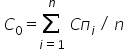 где: Со – суммарная оценка степени достижения целевых показателей муниципальной программы, подпрограмм муниципальной программы;Сп – степень достижения целевого показателя муниципальной программы, подпрограмм муниципальной программы;i – номер показателя муниципальной программы, подпрограммы муниципальной программы;n – количество целевых показателей муниципальной программы, подпрограмм муниципальной программы.Если суммарная оценка степени достижения целевых показателей муниципальной программы, подпрограмм муниципальной программы составляет 0,95 и выше, это характеризует высокий уровень эффективности реализации муниципальной программы по степени достижения целевых показателей.Если суммарная оценка степени достижения целевых показателей муниципальной программы, подпрограмм муниципальной программы составляет от 0,75 до 0,95, это характеризует удовлетворительный уровень эффективности  реализации муниципальной программы по степени достижения целевых показателей.Если суммарная оценка степени достижения целевых показателей муниципальной программы, подпрограмм муниципальной программ составляет менее 0,75, это характеризует низкий уровень эффективности реализации муниципальной программы по степени достижения целевых показателей.5. Степень реализации всех основных мероприятий, предусмотренных к реализации в отчетном году, оценивается как доля основных мероприятий, выполненных в полном объеме, по следующей формуле:СРом = Мв / М,где: СРом – степень реализации основных мероприятий;Мв – количество основных мероприятий, выполненных в полном объеме, из числа основных мероприятий, запланированных к реализации в отчетном году;М – общее количество основных мероприятий, запланированных к реализации в отчетном году.5.1. Основное мероприятие может считаться выполненным в полном объеме при достижении в совокупности следующих результатов:если фактически достигнутое значение показателя составляет 95 и более процентов от запланированного. В том случае, когда для описания результатов реализации основного мероприятия используются несколько показателей, для оценки степени реализации основного мероприятия применяется среднее арифметическое значение отношений фактических значений показателей к запланированным значениям;если достигнут ожидаемый результат и выполнены контрольные события, относящиеся к реализации данного основного мероприятия.5.2. Если суммарная оценка степени реализации основных мероприятий, составляет 0,95 и более, это характеризует высокий уровень эффективности реализации муниципальной программы по степени реализации основных мероприятий.Если суммарная оценка степени реализации основных мероприятий составляет от 0,75 до 0,95, это характеризует удовлетворительный уровень эффективности реализации муниципальной программы по степени реализации основных мероприятий.Если суммарная оценка степени реализации основных мероприятий составляет менее 0,75, это характеризует низкий уровень эффективности реализации муниципальной программы по степени реализации основных мероприятий.6. Бюджетная эффективность реализации муниципальной программы Каменоломненского городского поселения рассчитывается в несколько этапов.6.1. Степень реализации основных мероприятий (далее – мероприятий), финансируемых за счет средств бюджета Каменоломненского городского поселения и безвозмездных поступлений в бюджет поселения, оценивается как доля мероприятий, выполненных в полном объеме, по следующей формуле:СРм = Мв / М,где: СРм – степень реализации мероприятий;Мв – количество мероприятий, выполненных в полном объеме, из числа мероприятий, запланированных к реализации в отчетном году;М – общее количество мероприятий, запланированных к реализации в отчетном году.6.2. Мероприятие может считаться выполненным в полном объеме при достижении следующих результатов:если фактически достигнутое значение показателя составляет 95 и более процентов от запланированного. В том случае, когда для описания результатов реализации основного мероприятия используются несколько показателей, для оценки степени реализации основного мероприятия применяется среднее арифметическое значение отношений фактических значений показателей к запланированным значениям;если достигнут ожидаемый результат и выполнены контрольные события, относящиеся к реализации данного основного мероприятия.6.3. Степень соответствия запланированному уровню расходов за счет средств бюджета Каменоломненского городского поселения и безвозмездных поступлений в бюджет поселения оценивается как отношение фактически произведенных в отчетном году бюджетных расходов на реализацию муниципальной программы к их плановым значениям по следующей формуле:ССуз = Зф / Зп,где: ССуз – степень соответствия запланированному уровню расходов;Зф – фактические бюджетные расходы на реализацию муниципальной программы в отчетном году;Зп – плановые бюджетные ассигнования на реализацию муниципальной программы в отчетном году.6.4. Эффективность использования средств бюджета Каменоломненского городского поселения рассчитывается как отношение степени реализации мероприятий к степени соответствия запланированному уровню расходов за счет средств бюджета поселения и безвозмездных поступлений в местный бюджет по следующей формуле:Эис = СРм /ССуз,где:Эис  – эффективность использования финансовых ресурсов на реализацию программы;СРм – степень реализации всех мероприятий программы;ССуз – степень соответствия запланированному уровню расходов 
из бюджета поселения.6.5. Бюджетная эффективность реализации программы признается:высокой в случае, если значение Эис составляет 0,95 и более;удовлетворительной в случае, если значение Эис составляет от 0,75 до 0,95;низкой в случае, если значение Эис составляет менее 0,75.7. Для оценки эффективности реализации программы применяются следующие коэффициенты значимости:степень достижения целевых показателей – 0,5;реализация основных мероприятий – 0,3;бюджетная эффективность – 0,2.8. Уровень реализации муниципальной программы в целом оценивается по формуле:УРпр = Cо х 0,5 + СРом х 0,3 + Эис х 0,2.Уровень реализации муниципальной программы в отчетном году признается высоким, если УРпр составляет 0,95 и более;уровень реализации муниципальной программы в отчетном году признается удовлетворительным, если УРпр составляет от 0,75 до 0,95;уровень реализации муниципальной программы в отчетном году признается низким, если УРпр составляет менее 0,75.Приложение № 2к постановлениюАдминистрации Каменоломненского городского поселенияот 02.11.2018 № 377ПЕРЕЧЕНЬ 
постановлений Администрации Каменоломненского городского поселения, признанных утратившими силуПостановление Администрации Каменоломненского городского поселения от 19.08.2013 № 246  «Об утверждении Порядка разработки, реализации и оценки эффективности муниципальных  программ Каменоломненского городского поселения». Постановление Администрации Каменоломненского городского поселения от 10.07.2018 № 228   «О внесении изменений в Постановление Администрации Каменоломненского городского поселения от 19.08.2013 г. № 246 «Об утверждении Порядка разработки, реализации и оценки эффективности муниципальных программ Каменоломненского городского поселения»».Начальник службы экономики и финансов		  О. Г. Калмыкова	02.11.2018№ 377р.п. КаменоломниОб утверждении Порядка разработки, реализации и оценки эффективности муниципальных программ Каменоломненского городского поселенияНаименование муниципальной программы Каменоломненского городского поселения Октябрьского районаОтветственный исполнитель муниципальной программы Каменоломненского городского поселения Октябрьского районаСоисполнители муниципальной программы Каменоломненского городского поселения Октябрьского районаУчастники муниципальной программы Каменоломненского городского поселения Октябрьского района Подпрограммы муниципальной программы Каменоломненского городского поселения Октябрьского районаПрограммно-целевые инструменты муниципальной программы 
Каменоломненского городского поселения Октябрьского районаЦели муниципальной программы 
Каменоломненского городского поселения Октябрьского районаЗадачи муниципальной программы 
Каменоломненского городского поселения Октябрьского районаЦелевые показатели муниципальной программы 
Каменоломненского городского поселения Октябрьского районаЭтапы и сроки реализации муниципальной программы Каменоломненского городского поселенияРесурсное обеспечение муниципальной программы Каменоломненского городского поселенияОжидаемые результаты реализации муниципальной программы Каменоломненского городского поселения